            Žilinská univerzita v Žiline                                                                                                                                                                          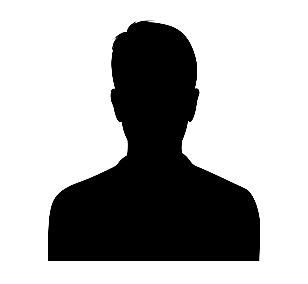 ERASMUS+ program  - Prihláška na ŠTUDIJNÝ POBYT 20.../20...      ------------------------------                                                                                     --------------------------------Dátum odovzdania prihlášky 					                        Podpis študentafakultnému koordinátorovi
Meno, priezvisko, titul študentaRočník a  stupeň  štúdia (Bc., Ing./Mgr., PhD.)v 20......../20.........Fakulta UNIZA, študijný programPočet ukončených ročníkov VŠ štúdia doterazZnalosť cudzích jazykovPrechádzajúce študijné pobyty a stáže v rámci Erasmus+ programu v aktuálnom stupni štúdiaDátum narodeniaTelefónE-mailAdresaŠtudent poberajúci sociálne štipendiumÁno/NieŠtudent so ZŤP Áno/NiePrijímajúca zahraničná univerzitaPrijímajúca zahraničná univerzitaNázov  univerzity, krajina, adresaFakulta,  kontaktná osoba, email, telefónObdobie Erasmus študijného pobytu, dátumy od / doŠtudijný priemer ukončených rokov štúdia v aktuálnom stupni štúdia